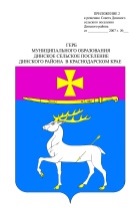 СоветДинского сельского поселения Динского районаРЕШЕНИЕот  28.12.2021					                                             № 186-37/4станица ДинскаяО внесении изменений в решение Совета Динского сельскогопоселения Динского района от 26.11.2009 № 17-2/2 «О денежном содержании муниципальных служащих Динского сельского поселенияДинского района» (с изменениями от 26.12.2019)В соответствии Федеральным законом от 02.03.2007 № 25-ФЗ «О муниципальной службе в Российской Федерации», Законами Краснодарского края от 08.06.2007 № 1244-КЗ «О муниципальной службе в Краснодарском крае», от 08.06.2007 № 1243-КЗ «О Реестре муниципальных должностей и Реестре должностей муниципальной службы в Краснодарском крае», Законом Краснодарского края от 03.11.2021 №4570-КЗ «О внесении изменений в отдельные законодательные акты Краснодарского края», постановлением главы администрации (губернатор) Краснодарского края от 13.12.2021г. №905 «О внесении изменений в постановление главы администрации (губернатора) Краснодарского края от 29 июля 2008 г. №724 «О нормативах формирования расходов на оплату труда депутатов, выборных должностных лиц местного самоуправления, осуществляющих свои полномочия на постоянной основе, муниципальных служащих и содержание органов местного самоуправления муниципальных образований Краснодарского края» и об утверждении нормативов формирования расходов на оплату труда депутатов, выборных должностных лиц местного самоуправления, осуществляющих свои полномочия на постоянной основе, муниципальных служащих и содержание органов местного самоуправления муниципальных образований Краснодарского края на 2022 год», руководствуясь Уставом Динского сельского поселения Динского района,  Совет Динского сельского поселения Динского района  р е ш и л : 1. Внести в решение Совета Динского сельского поселения Динского района от 26.11.2009 № 17-2/2 «О денежном содержании муниципальных служащих Динского сельского поселения Динского района» следующие изменения: 1.1 дополнить пунктом 1.1 следующего содержания «1.1 Установить Правила исчисления денежного содержания муниципальных служащих Динского сельского поселения Динского района согласно приложению 2 к настоящему решению.»;1.2 в приложении:пункт 2 изложить в следующей редакции:«2. Размеры должностных окладов и ежемесячного денежного поощрения муниципальных служащих устанавливаются согласно таблице №1:										Таблица № 1Размер должностного оклада муниципального служащего не должен превышать размер должностного оклада государственного гражданского служащего Краснодарского края в соответствии с соотношением должностей, установленных Законом  Краснодарского края от 12 марта   2007 года № 1202-КЗ «О денежном вознаграждении лиц, замещающих государственные должности Краснодарского края.»;пункт 3 изложить в следующей редакции:«3. Размеры окладов за классный чин муниципальных служащих устанавливаются согласно таблице №2:										 Таблица №2Размер оклада за классный чин муниципального служащего не должен превышать размер оклада за классный чин государственного гражданского служащего Краснодарского края в соответствии с соотношением должностей, установленных Законом  Краснодарского края от 12 марта  2007 года № 1204-КЗ «О денежном содержании государственных гражданских служащих Краснодарского края.»;1.3 дополнить приложением 2 согласно приложению к настоящему решению.2. Признать утратившим силу  решение Совета Динского сельского поселения Динского района от 26.12.2019 № 39-7/4 «О внесении изменений в решение Совета Динского сельского поселения Динского района от 26.11.2009 № 17-2/2 «О денежном содержании муниципальных служащих Динского сельского поселения Динского района». 3. Администрации Динского сельского поселения Динского района (В.А. Литвинов) опубликовать настоящее решение на официальном Интернет-портале Динского сельского поселения Динского района www.dinskoeposelenie.ru.4. Настоящее решение вступает в силу после его официального опубликования, но не ранее 1 января 2022 года.Председатель Совета Динского сельского поселения Динского района                                                                             В.А. Беспалько Глава Динского сельского поселения Динского района								          В.А.ЛитвиновПРИЛОЖЕНИЕ к решению Совета Динскогосельского поселения Динского района«О внесении изменений в решение Совета Динского сельского поселения Динского района от 26.11.2009 №17-2/2 «О денежном содержании муниципальных служащих  Динского сельского поселения Динского района»	от 28.12.2021 № 186-37/4«Приложение 2к решению Совета Динского сельского поселения  Динского района от 26.11.2009 №17-2/2 «О денежном содержании муниципальных служащих Динского сельского  поселения Динского района»Правила
исчисления денежного содержания муниципальных  служащих Динского сельского поселения Динского района         1. Настоящие Правила исчисления денежного содержания муниципальных  служащих Динского сельского поселения Динского района  определяют порядок   исчисления денежного содержания муниципальных  служащих Динского сельского поселения Динского района (далее - муниципальные служащие):        1) на период нахождения в ежегодном оплачиваемом отпуске, дополнительном оплачиваемом отпуске, а также при выплате денежной компенсации за неиспользованный ежегодный оплачиваемый отпуск;        2) на период нахождения в служебной командировке;        3) на период участия в мероприятиях по профессиональному развитию;        4) на период урегулирования конфликта интересов при отстранении от замещаемой должности муниципальной службы Динского сельского поселения Динского района (далее – муниципальный служащий) (недопущении к исполнению должностных обязанностей);          5) за дни сдачи крови и ее компонентов и предоставленные в связи с этим дни отдыха;         6) во время работы в выходные и нерабочие праздничные дни;         7) на период отсутствия муниципального служащего на рабочем месте при невозможности для представителя нанимателя получить сведения о месте его пребывания до признания муниципального  служащего безвестно отсутствующим или объявления его умершим решением суда, вступившим в законную силу;         8) на период временной нетрудоспособности, а также на время прохождения обследования в медицинской организации, оказывающей специализированную медицинскую помощь.          2. При исчислении денежного содержания муниципального  служащего в него включаются месячный оклад муниципального  служащего в соответствии с замещаемой им должностью муниципальной  службы и месячный оклад муниципального служащего в соответствии с присвоенным ему классным чином муниципальной службы, которые составляют оклад месячного денежного содержания муниципального служащего (далее - оклад денежного содержания), а также ежемесячные и иные дополнительные выплаты (далее - дополнительные выплаты), к которым относятся:         1) ежемесячная надбавка к должностному окладу за выслугу лет на муниципальной службе;        2) ежемесячная надбавка к должностному окладу за особые условия муниципальной службы;      3) ежемесячное денежное поощрение;      4) премии по итогам работы за месяц (квартал) и год;      5) единовременная выплата при предоставлении ежегодного оплачиваемого отпуска, выплачиваемая за счет средств фонда оплаты труда муниципальных служащих;     6) материальная помощь, выплачиваемая за счет средств фонда оплаты труда муниципальных служащих.       3. За счет средств фонда оплаты труда муниципальных служащих выплачиваются и другие выплаты, предусмотренные соответствующими федеральными и иными нормативными правовыми актами.       4. При исчислении денежного содержания на период нахождения муниципального служащего в ежегодном оплачиваемом отпуске, в дополнительном оплачиваемом отпуске, а также при исчислении денежной компенсации за неиспользованный ежегодный оплачиваемый отпуск (подпункт 1 пункта 1 настоящих Правил) учитываются:       сохраняемое денежное содержание, состоящее из оклада денежного содержания, дополнительных выплат, предусмотренных подпунктами 1-3 пункта 2 настоящих Правил, и других выплат, предусмотренных пунктом 3 настоящих Правил (за исключением выплат, носящих разовый (единовременный) характер), установленных на день выплаты;       премии по итогам работы за месяц (квартал) и год (подпункт 4 пункта 2 настоящих Правил) и материальная помощь (подпункт 6 пункта 2 настоящих Правил) в размере 1/12 каждой из фактически начисленных выплат за 12 календарных месяцев, предшествующих выплате сохраняемого денежного содержания за период нахождения в ежегодном оплачиваемом отпуске, дополнительном оплачиваемом отпуске, денежной компенсации за неиспользованный ежегодный оплачиваемый отпуск.        Размер денежного содержания на период нахождения муниципального служащего в ежегодном оплачиваемом отпуске, дополнительном оплачиваемом отпуске, размер исчисленной денежной компенсации за неиспользованный ежегодный оплачиваемый отпуск определяется путем деления исчисленного денежного содержания на 29,3 (среднемесячное число календарных дней) и умножения на число календарных дней отпуска, число календарных дней, за которое исчисляется денежная компенсация за неиспользованный отпуск.        5. В случаях, предусмотренных подпунктами 2 (кроме работы в выходные или нерабочие праздничные дни, приходящиеся на период нахождения в служебной командировке), 3-5 пункта 1 настоящих Правил, муниципальному служащему сохраняется денежное содержание за весь соответствующий период как за фактически отработанное время.          Сохраняемое денежное содержание при этом состоит из оклада денежного содержания, дополнительных выплат, предусмотренных подпунктами 1-3 пункта 2 настоящих Правил, и других выплат, предусмотренных пунктом 3 настоящих Правил (за исключением выплат, носящих разовый (единовременный) характер), установленных на день выплаты.         Денежное содержание (денежное вознаграждение с учетом дополнительных выплат) за период нахождения командированного лица в служебной командировке сохраняется за все служебные дни по графику служебного времени в соответствии со служебным распорядком, установленным в органе местного самоуправления Динского сельского поселения Динского района, в котором муниципальный служащий проходит муниципальную службу..        6. В случае, предусмотренном подпунктом 6 пункта 1 настоящих Правил, муниципальному служащему, работавшему в выходные и нерабочие праздничные дни, выплачивается денежное содержание за отработанное время в соответствии с правовыми актами представителя нанимателя (в том числе при направлении в служебные командировки, с указанием выходных и нерабочих праздничных дней, подлежащих оплате).         Выплачиваемое денежное содержание состоит из оклада денежного содержания, дополнительных выплат, предусмотренных подпунктами 1-3 пункта 2 настоящих Правил, и других ежемесячных выплат, предусмотренных пунктом 3 настоящих Правил (за исключением выплат, носящих разовый (единовременный) характер), установленных на день выплаты.         Размер выплачиваемого денежного содержания за отработанные дни, приходящиеся на выходные и нерабочие праздничные дни, определяется путем деления денежного содержания на количество рабочих дней по календарю пятидневной рабочей недели в соответствующем календарном месяце и умножения на количество отработанных дней, приходящихся на выходные и нерабочие праздничные дни.        На основании правового акта  представителя нанимателя о привлечении к работе в выходные и нерабочие праздничные дни и предоставлении в связи с этим других дней отдыха муниципальному служащему, работавшему в выходные и нерабочие праздничные дни, выплачивается денежное содержание в соответствии с абзацем вторым настоящего пункта, а день отдыха оплате не подлежит.       В случае, если правовым  актом представителя нанимателя о привлечении к работе в выходные и нерабочие праздничные дни  не установлено предоставление других дней отдыха, то работа в выходные и нерабочие праздничные дни оплачивается в двойном размере.        7. В случае, предусмотренном подпунктом 7 пункта 1 настоящих Правил, за муниципальным служащим сохраняется денежное содержание, установленное ему на день начала соответствующего периода, которое не начисляется и не выплачивается.        8. На период временной нетрудоспособности, а также на время прохождения обследования в медицинской организации, оказывающей специализированную медицинскую помощь (подпункт 8 пункта 1 настоящих Правил), муниципальному служащему выплачивается пособие в порядке, установленном Федеральным законом от 29 декабря 2006 года № 255-ФЗ «Об обязательном социальном страховании на случай временной нетрудоспособности и в связи с материнством».        9. В случае, если в период сохранения денежного содержания произошло увеличение (в том числе индексация) оклада денежного содержания и (или) дополнительных выплат, то исчисленное денежное содержание увеличивается (индексируется) со дня вступления в силу решения об увеличении (индексации) и до окончания указанного периода.".»Наименование   должностиДолжностной оклад (рублей в месяц)Ежемесячное денежное поощрение (должностных окладов)123Заместитель главы администрации102403,0Начальник управления90303,0Начальник отдела 75402,9Начальник отдела управления66302,8Главный специалист65102,7Ведущий специалист59702,6Специалист 1 категории50702,5Наименование классного чинаОклад за классный чин (рублей в месяц)Муниципальный советник 1 класса2474Муниципальный советник 2 класса2385Муниципальный советник 3 класса2372Советник муниципальной службы 1 класса2123Советник муниципальной службы 2 класса2038Советник муниципальной службы 3 класса1953Референт муниципальной службы 1 класса 1790Референт муниципальной службы 2 класса 1628Референт муниципальной службы 3 класса 1466Секретарь муниципальной службы 1 класса1301Секретарь муниципальной службы 2 класса1140Секретарь муниципальной службы 3 класса979